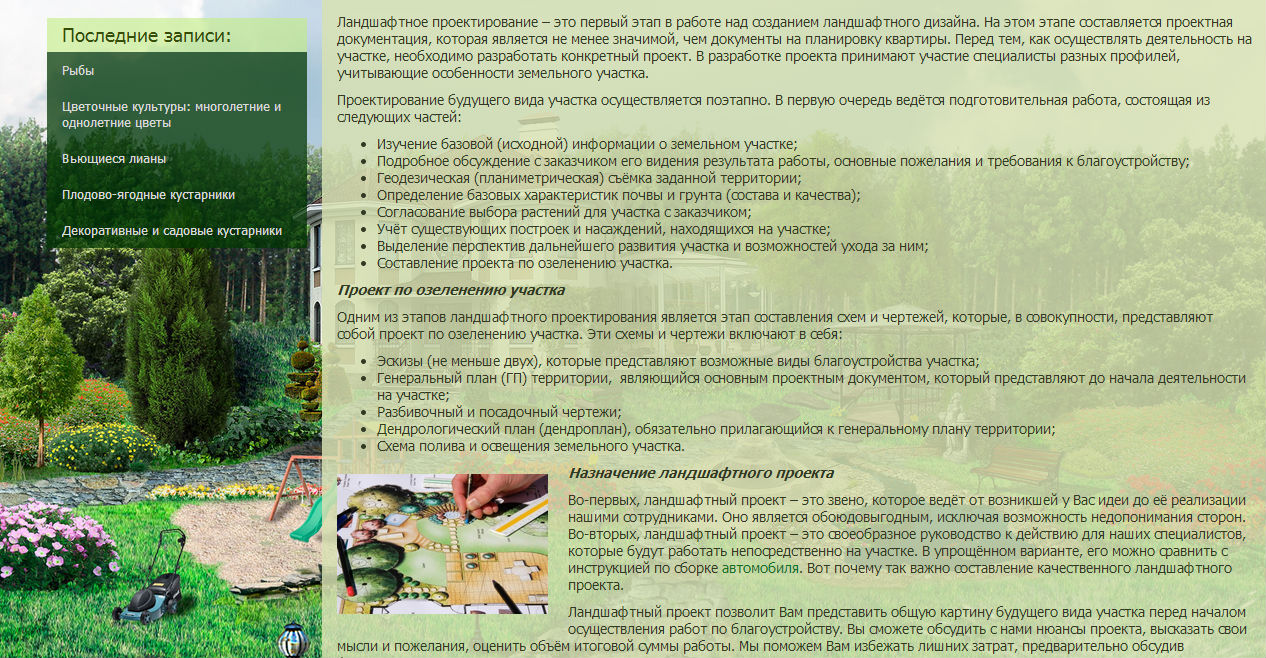 Ландшафтное проектированиеЛандшафтное проектирование – это первый этап в работе над созданием ландшафтного дизайна. На этом этапе составляется проектная документация, которая является не менее значимой, чем документы на планировку квартиры. Перед тем, как осуществлять деятельность на участке, необходимо разработать конкретный проект. В разработке проекта принимают участие специалисты разных профилей, учитывающие особенности земельного участка.Проектирование будущего вида участка осуществляется поэтапно. В первую очередь ведётся подготовительная работа, состоящая из следующих частей:Изучение базовой (исходной) информации о земельном участке;Подробное обсуждение с заказчиком его видения результата работы, основные пожелания и требования к благоустройству;Геодезическая (планиметрическая) съёмка заданной территории;Определение базовых характеристик почвы и грунта (состава и качества);Согласование выбора растений для участка с заказчиком;Учёт существующих построек и насаждений, находящихся на участке;Выделение перспектив дальнейшего развития участка и возможностей ухода за ним;Составление проекта по озеленению участка.Проект по озеленению участкаОдним из этапов ландшафтного проектирования является этап составления схем и чертежей, которые, в совокупности, представляют собой проект по озеленению участка. Эти схемы и чертежи включают в себя:Эскизы (не меньше двух), которые представляют возможные виды благоустройства участка;Генеральный план (ГП) территории,  являющийся основным проектным документом, который представляют до начала деятельности на участке;Разбивочный и посадочный чертежи;Дендрологический план (дендроплан), обязательно прилагающийся к генеральному плану территории;Схема полива и освещения земельного участка.Назначение ландшафтного проектаВо-первых, ландшафтный проект – это звено, которое ведёт от возникшей у Вас идеи до её реализации нашими сотрудниками. Оно является обоюдовыгодным, исключая возможность недопонимания сторон. Во-вторых, ландшафтный проект – это своеобразное руководство к действию для наших специалистов, которые будут работать непосредственно на участке. В упрощённом варианте, его можно сравнить с инструкцией по сборке автомобиля. Вот почему так важно составление качественного ландшафтного проекта. Ландшафтный проект позволит Вам представить общую картину будущего вида участка перед началом осуществления работ по благоустройству. Вы сможете обсудить с нами нюансы проекта, высказать свои мысли и пожелания, оценить объём итоговой суммы работы. Мы поможем Вам избежать лишних затрат, предварительно обсудив финансовые расходы на осуществление проекта. Многие заказчики желают получить результаты в определённые сроки. Помните, что они оговариваются не на словах, а уже на этапе ландшафтного проектирования! Это позволяет Вам избежать лишних переживаний, а также регламентирует деятельность наших специалистов. В ландшафтном проекте чётко определяются сроки выполнения работ, их объём, характер и последовательность.На самом деле, многообразие видов ландшафтного проектирования очень велико. Но мы обязательно поможем найти тот вариант, который подойдёт Вашему участку, будет учитывать его индивидуальные особенности и Ваши личные пожелания. Команда Green Energy готова презентовать Вам уже готовые проекты или создать эксклюзивный проект с нуля. Специалисты нашей студии выполняют работы любой сложности, чтобы вид Вашего участка зависел только от Вашей фантазии и возможностей!Автоматический поливДля того чтобы растения на Вашем участке были всегда ухожены, почву необходимо регулярно наполнять влагой.  Трава от засухи желтеет, участок теряет свою ухоженность и привлекательность. Если у растений неглубокая корневая система, они особенно негативно реагируют на недостаток влаги, без неё нередко погибая. Человек не всегда может обеспечить регулярную и качественную поливку, возникают трудности с объёмом и соотношением воды для орошения участка. Избавить себя от лишних хлопот и переживаний можно, установив автоматический полив. Автоматический полив представляет собой комплексную систему, предназначенную для равномерного автоматического орошения зелёного участка. Он позволяет поддерживать необходимый уровень влажности в почве.Установка автоматического полива осуществляется в несколько этапов:Подробное обсуждение с Вами проекта автоматического полива, учёт индивидуальных требований и пожеланий;Выезд наших специалистов на земельный участок;Снятие с территории необходимых замеров;Создание специального проекта системы автоматического полива для Вашего участка;Подбор необходимого оборудования для полива (клапанов, оросителей, контролёра и прочего);Организация качественного монтажа системы автоматического полива;Оптимальная настройка системы автополива для Вашего участка;Консультация специалистов, включающая в себя подробный инструктаж по грамотному программированию и оптимальной работе системы автоматического полива;Организация гарантийного и сервисного обслуживания системы автоматического полива.Плюсы автоматического полива:Автоматический полив позволяет свести на нет физические нагрузки на человека;Система автоматического полива помогает Вам сэкономить массу времени;Такая система снабжена удобной системой программирования полива участка;Автополив осуществляет равномерное орошение всего участка;Система автоматического полива имеет дополнительные функции для минимального участия в орошении участка.Если Вы решили установить систему автоматического полива, обращайтесь только к профессионалам. С нашей помощью Вы сможете легко ухаживать за садом, контролируя количество поступающей воды на тот иной участок. Автоматический полив позволяет полностью контролировать процесс орошения. Вы можете запрограммировать его на подогрев, включение подачи воды и многое другое. Воспользуйтесь возможностью больше времени проводить, наслаждаясь видом собственного сада!Вертикальное озеленениеВьющиеся растения позволяют воплотить в жизнь самые причудливые идеи для Вашего участка. С их помощью выполняется необычное озеленение: на вертикальных поверхностях (ограды, стены) разводятся растения, которые цепляются за шероховатые и неровные конструкции. Для произрастания вертикальных растений необходимо пространство и опоры, такие как плющ, лимонник, виноград и другие. Вертикальные озеленения могут служить своеобразными изгородями, обозначая границы участка. К примеру, Вы можете с их помощью отделить зелёную зону огорода от места Вашего отдыха (беседка со столом, детский уголок с качелями и прочее), то есть осуществить функциональное разделение участка на зоны. В этом Вам помогут садовые экраны (ширмы, трельяжи).Садовые ширмыВ современном ландшафтном дизайне пользуются особой популярностью садовые экраны (ширмы, трельяжи). Они служат не только оригинальным элементом участка, но и выполняют конкретные функциональные задачи. Так, садовые экраны служат защитой от ветра, а также исполняют роль ограды или разделителя территории. В последнем, кстати, особенно преуспели угловые ширмы. Угловые ширмы идеально скрывают постройки, которые не отличаются красотой. Они могут скрыть от любопытных глаз Вашу зону отдыха, летнюю кухню или уборную. К сожалению, не всегда такие конструкции органично вписываются в окружающую обстановку. Вот почему многие садоводы, рано или поздно, приходят к их озеленению. Невысокие лианы подходят как нельзя лучше для озеленения садовых экранов. Для этой цели необходимы особенные растения, которыми, чаще всего, становятся невысокие лианы. Они располагаются на опорах из дерева, выполненных в виде решёток, сеток из пластика и прочего. Удивительно красиво смотрятся плетистые розы и клематисы! Можно создать целую аллею вертикального озеленения, используя разнообразные растения. Вертикальное озеленение можно использовать и для оригинальной беседки: столбы из дерева или другие надёжные опоры соединяют ослабленными канатами, которые немного провисают. Их увивают лианами, чтобы получить эффект живых стен и потолка. Получается очень красиво и незаурядно!Команда Green Energy состоит исключительно из профессионалов. Среди наших сотрудников есть специалисты по фитодизайну, относительно новому направлению в дизайне. Фитодизайн подразумевает помещение растений (живых стен), а также их адаптацию к особенностям интерьера квартиры, загородного дома или офиса. Нужно понимать, что это далеко не размещение одинокого кактуса в кашпо, а целое искусство! Наши сотрудники проходят специализированные курсы, прежде чем заниматься такой деятельностью. Дизайнеры команды Green Energy помогут Вам подобрать оптимальные конструкции для вертикального озеленения сада, дома или офиса. Мы также предлагаем услуги по уходу за вертикальными композициями. Наши специалисты помогут сделать Ваш сад объёмным, а помещение – в разы ближе к природе!Вертикальное озеленениеВьющиеся растения позволяют воплотить в жизнь самые причудливые идеи для Вашего участка. С их помощью выполняется необычное озеленение: на вертикальных поверхностях (ограды, стены) разводятся растения, которые цепляются за шероховатые и неровные конструкции. Для произрастания вертикальных растений необходимо пространство и опоры, такие как плющ, лимонник, виноград и другие. Вертикальные озеленения могут служить своеобразными изгородями, обозначая границы участка. К примеру, Вы можете с их помощью отделить зелёную зону огорода от места Вашего отдыха (беседка со столом, детский уголок с качелями и прочее), то есть осуществить функциональное разделение участка на зоны. В этом Вам помогут садовые экраны (ширмы, трельяжи).Садовые ширмыВ современном ландшафтном дизайне пользуются особой популярностью садовые экраны (ширмы, трельяжи). Они служат не только оригинальным элементом участка, но и выполняют конкретные функциональные задачи. Так, садовые экраны служат защитой от ветра, а также исполняют роль ограды или разделителя территории. В последнем, кстати, особенно преуспели угловые ширмы. Угловые ширмы идеально скрывают постройки, которые не отличаются красотой. Они могут скрыть от любопытных глаз Вашу зону отдыха, летнюю кухню или уборную. К сожалению, не всегда такие конструкции органично вписываются в окружающую обстановку. Вот почему многие садоводы, рано или поздно, приходят к их озеленению. Невысокие лианы подходят как нельзя лучше для озеленения садовых экранов. Для этой цели необходимы особенные растения, которыми, чаще всего, становятся невысокие лианы. Они располагаются на опорах из дерева, выполненных в виде решёток, сеток из пластика и прочего. Удивительно красиво смотрятся плетистые розы и клематисы! Можно создать целую аллею вертикального озеленения, используя разнообразные растения. Вертикальное озеленение можно использовать и для оригинальной беседки: столбы из дерева или другие надёжные опоры соединяют ослабленными канатами, которые немного провисают. Их увивают лианами, чтобы получить эффект живых стен и потолка. Получается очень красиво и незаурядно!Команда Green Energy состоит исключительно из профессионалов. Среди наших сотрудников есть специалисты по фитодизайну, относительно новому направлению в дизайне. Фитодизайн подразумевает помещение растений (живых стен), а также их адаптацию к особенностям интерьера квартиры, загородного дома или офиса. Нужно понимать, что это далеко не размещение одинокого кактуса в кашпо, а целое искусство! Наши сотрудники проходят специализированные курсы, прежде чем заниматься такой деятельностью. Дизайнеры команды Green Energy помогут Вам подобрать оптимальные конструкции для вертикального озеленения сада, дома или офиса. Мы также предлагаем услуги по уходу за вертикальными композициями. Наши специалисты помогут сделать Ваш сад объёмным, а помещение – в разы ближе к природе!Водные растенияДля владельцев водоёмов водные растения станут великолепным дополнением к общему виду садового участка. Как правило, такие растения являются любителями пресной воды, однако, некоторые из них уживаются даже в солёной. Существует огромное количество разнообразных водных растений, каждое из которых по-своему уникально. Для Вашего участка непременно подойдут многолетние водные растения, которые не один год будут радовать своей загадочной красотой.БолотноцветникУдивительное водное растение – болотноцветник. Оно заслужило признание многих владельцев садовых водоёмов. Болотноцветник – растение многолетнее и глубоководное. Оно отличается своей неприхотливостью, чем радует многих садоводов. Он прекрасно распространяется, не требует лишних затрат, тем самым избавляя Вас от изнуряющих хлопот. Возможно, Вы встретите это растение под другим названием, а именно – нимфейник щитолистный. В целом, как его не назови, болотноцветник является изумительным вариантом для украшения водоёма.ВодокрасЕщё одно многолетнее водное растение, полюбившееся садоводам, - водокрас. Именуют его также лягушечником. Водокрас плавает на поверхности воды, а вот его корни целиком погружены в воду, извлекая оттуда питательные вещества. Оно неприхотливо и очень красиво, поэтому не удивительно, что оно получило широкую популярность в качестве украшения водной глади. Бразения, водокрас, кубышка, вольфия – вот лишь некоторые из большого числа других водных растений. Они выполняют не только эстетическую функцию, но служат защитой для воды, оберегая её от перегрева и цветения. Для каждого водоёма можно найти своё растение. Например, для маленького водоёма подойдет карликовая кувшинка, которая смотрится очень изящно и нежно. Выбирать водные растения не всегда просто, ведь хочется украсить свой водоём теми видами, которые непременно ему подойдут. Команда Green Energy непременно поможет наполнить Ваш водоём жизнью, максимально приближенной к естественной среде! ВодоёмыХотите обустроить на своём участке живой водоём? Одной лопатой и вёдрами с водой не управиться, даже если созвать всё садоводство. Квалифицированные специалисты студии ландшафтного дизайна Green Energy имеют многолетний опыт в разработке и создании водоёмов.Первый этап – подготовительные действия, которые включают систему комплексных мероприятий, направленных на улучшение качества почвы, отвод грунтовых вод, изучение гидрологических условий и другие, не менее значимые, нюансы. Водоёмы бывают двух разновидностей – декоративные и функциональные:Декоративные водоёмы используют в  качестве украшения ландшафта. Такие водоёмы высоко ценятся эстетами и просто ценителями природной красоты. К примеру, водопад на Вашем участке станет моментально популярным. Вы можете даже заказать собственный фонтан! При этом декоративные водоёмы, как и функциональные, будут прекрасно увлажнять воздух на Вашем участке.Функциональные водоёмы используют для разведения рыбы (пруды), для купания (бассейны), для полива растений. Разумеется, наши специалисты сумеют разработать для Вас индивидуальный план водоёма, который будет совмещать в себе декоративные и практические функции.Искусственные водоёмы создают особую атмосферу на участке, вот почему они являются уникальной частью общей композиции. Вода притягивает всё живое, ведь из воды состоит огромная часть нашей планеты. Доверять устройство водоёма на Вашем участке стоит только профессионалам, поскольку это серьёзная работа, требующая особенных навыков, знаний и умений. Мы гарантируем качественное исполнение Вашего заказа!Декор садаДекор сада – это изюминка Вашего участка. Он многое говорит о хозяине, его семье, друзьях и увлечениях. Это – те самые детали, из которых строится наша жизнь. Время от времени люди осуществляют в квартире косметический ремонт, переоформление, даже простую перестановку. В том же нуждается любой участок, будь то сад или территория двора.  Не обязательно всё начинать с нуля: разрушать старое, строить новое. Достаточно освежить свой участок новыми фонарями, скульптурами, садовыми клумбами и прочими элементами декора. Садовые скульптурыСадовые скульптуры – это, пожалуй, один из самых популярных элементов оформления в садовом декоре. Скульптуры создают в саду ощущение дополнительного пространства, объёма. Они могут также стать главным элементов в создании тематических садов, акцентируя внимание на сценарии и композиции дизайна Вашего земельного участка. Это действительно выглядит просто ошеломительно! К примеру, Ваш сад выполнен в японском стиле. А теперь представьте скульптуры молодых гейш, каждая из которых зафиксирована в своей позе: одна исполняет танец, вторая – поёт, третья – ведёт чайную церемонию, другая – ведёт занимательную беседу с гостем. Впечатляет, не правда ли? И таких сценариев можно придумать огромное множество! Малые архитектурные формы – совершенно незаменимые детали в декоре сада. Они делают Ваш участок уникальным, выделяют его среди прочих, подчёркивают Ваш стиль и индивидуальность. Даже самая неприметная деталь на участке формирует общую картину сада. Каждая мелочь перестаёт быть незначительной, как только она оказывается на Вашей земле. К примеру, обыкновенная мебель может стать частью декора сада. Садовая мебельЗабудьте о тех временах, когда лавками назывались неведомые конструкции, для создания которых достаточно было положить одну доску на два кирпича. Разве таким Вы хотите видеть сад Вашей мечты? Каждая деталь является отражением Вашего сада. Гости могут не обратить внимания на изящную арку из цветов или потрясающий садовый аквариум, зато запомнят эту самую лавочку, о которую сначала поцарапались, а потом свалились с неё прямиком в лужу. В нашем ассортименте Вы найдёте доступные и качественные беседки, скамейки, гамаки, мангалы, лавочки и многое другое. Мы гарантируем, что наша мебель отвечает всем требованиям безопасности!Команда Green Energy готова сделать для Вас собственный кинотеатр на открытом воздухе, переоформить зону отдыха, организовать садовый боулинг или построить декоративный мост. Квалифицированный декоратор услышит Ваши желания и предложит тысячу идей!Зимние садыЗимний сад – это сооружение, которое служит местом для релаксации и полноценного отдыха. Помещение зимнего сада непременно должно отапливаться, а также иметь круглосуточный доступ к естественному освещению. Внутри такого сооружения размещаются растения (комнатные, экзотические, крайне теплолюбивые и прочие). Зимний сад не обязательно должен располагаться на первом этаже, мы предлагаем устройство сада на крыше или мансарде.Ни в коем случае не следует думать, что зимний сад – обыкновенная теплица, которая находится на улице и предназначена для выращивания растений. Он является обособленной частью дома, где проводят время члены семьи и добрые друзья. За счёт стеклянных стен и потолка любоваться на садовый участок можно круглый год. При этом не нужно покидать комфортное и тёплое место. Кстати, о тепле: мы используем материалы, позволяющие максимально утеплить помещение и защитить его от ветра. Учесть стоит и габариты участка, которые Вы решили выделить под строительство зимнего сада: его площадь не может быть меньше пятнадцати квадратных метров, а высота – меньше трёх метров. Внутри сада существует достаточно много нюансов, к примеру, необходимо установить целый системный комплекс, включающий в себя теплоизоляцию, регулирование влажности, терморегулирование и систему полива.Другие требования к проекту зимнего сада:Уровень нагрузок на стеклянную крышу (ветровые и снеговые нагрузки);Утепление зимнего сада, его защита от ветра;Световые характеристики (зимний сад должен быть ориентирован на солнечный свет);Глубина не может быть меньше трёх метров;Фундамент должен быть равен семидесяти сантиметрам (минимум!).Доверять проект зимнего сада необходимо квалифицированным мастерам, которые обязательно учтут такие факторы как нагрузка на стеклянный потолок, площадь, фундамент и другие. Со специалистами Green Energy Вы можете быть спокойны!Инженерные системыИнженерные системы подразумевают комплекс трёх составляющих: освещения, дренажа (удаления лишней воды) и автоматического полива. Такие элементы чрезвычайно важны для участка, без них он теряет всякую функциональность. Совокупность сложных механизмов, приборов и устройств должна соответствовать особенностям ландшафта и пожеланиям заказчика. Наши специалисты ориентируются на заданный участок, индивидуально составляя проект установки инженерных систем. ДренажДренаж предназначен для удаления лишней воды на участке, а глубинный дренаж позволит удалить подземные воды, чтобы надолго сохранить жизнь фундаментам зданий и растениям!ОсвещениеОсвещение участка носит характер не только практический (нужно ли объяснять, что в целях безопасности нужно видеть, куда ступает нога), но и декоративный: мы рады предложить Вам огромный выбор систем наружного освещения территории, разработанный лучшими электриками и дизайнерами нашей студии.Автоматический поливАвтоматический полив функционирует благодаря подземным шлангам, выполненным из пластика, который чрезвычайно устойчив к морозам. Система автоматической поливки становится ещё более удобной благодаря влагомерам, фильтрам, таймерам, насосам, клапанам и другим деталям. Они обсуждаются индивидуально со специалистами нашей студии.Внимание! Все инженерные системы взаимосвязаны, поэтому, если Вы собираетесь осуществлять эти работы с нуля, лучше доверить весь комплекс мастерам одной студии ландшафтного дизайна. Green Energy гарантирует безукоризненное качество выполненных работ!Детские и спортивные площадкиЕсли у Вас дети, детские площадки просто необходимы Вашему участку! Пока взрослые мирно беседуют на веранде, детвора должна резвиться и играть. Такие конструкции должны соответствовать нормативным требованиям безопасности к детским игровым площадкам. Мы внимательно следим за качеством материалов, которые идут в производство, а также отслеживаем каждый этап, направленный на создание безопасной и интересной детской площадки. В нашем ассортименте широкий спектр конструкций, которые могут оказаться на Вашей площадке:Песочницы;Качалки;Лабиринты;Домики;Горки;Скамейки;Ограждения;Беседки; (уточнять у специалистов студии Green Energy).Спортивные площадки будут интересны как детям, так и взрослым, для которых садовый участок подразумевает не только уход за растениями, но также активных отдых. Мы предлагаем большой выбор гимнастических комплексов и спортивных сооружений, которые впишутся в любой ландшафт. Они созданы из высококачественных материалов и соответствуют техническим регламентам безопасности. Мы используем качественное оборудование и материалы, учитываем погодные условия и отведённое Вами пространство. Специалисты Green Energy делают всё, чтобы детские и игровые площадки прослужили Вам много лет!